  Student Government Association 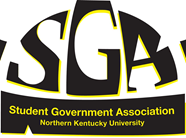 Meeting Minutes 1/11/16I.	Call to orderPresident Katherine Hahnel called to order the regular meeting of the NKU Student Government Association at 3:31 p.m. on January 11, 2016 in NKU Governance Room (SU104).II.	Roll callSecretary of Administration Amanda Rogers conducted a roll call. Executive BoardKatherine Hahnel – PresidentWill Weber – Vice PresidentJoey Yerace – Secretary of Student InvolvementSami Dada – Secretary of Public RelationsAmanda Rogers – Secretary of AdministrationJulia Steffen – Student Rights Committee ChairKaitlyn Schaefer – University Improvements Committee ChairDonald Taylor – Academic Affairs Committee ChairJoey Smith – Chief JusticePatrick Reagan – Legislative LiaisonSenators: Anderson, BenApplebee, IainBagley, Charles (excused)Bartlett, DasiaBlankenship, BradBritt, ChaseCase, JosephCornes, TroyDavis, MiriamDailey, IsaacDieudone, IrakozeDixon, CherylGagne, TaylorGross, RodneyHepner, BeccaHils, MariaJordan, DominiqueMiller, ChristianPoindexter, HunterRoberson, PrestonStevenson, AustinSwitzer, AlexisVincent, EmmaWest, JarrodWinstel, Caroline (excused)Justices:Loiser, Ethan McGinnis, MichaelMettens, Walker Miller, Logan (not excused) III.	Open Session       Director of Housing Arnie Slaughter came into to give an update on Flexible Housing. Timeline, flexible housing will happen after regular housing.It is a pilot programThe application will be online      Senior Advisor for Inclusive Excellence and Title XI Coordinator Dr. Kathleen Roberts      came in to speak about the campus climate survey, and the findings. IV.	New BusinessNew Senators up for appointment: Ben Anderson, Alexis Switzer, Isaac Dailey, and Rodney Gross. Senator Taylor Gagne motions to approves the senators, and Senator Hunter Poindexter seconds the motion. Vote taken and unanimously approved.Newly appointed Senators are sworn in by Chief Justice Joey Smith.V.	Executive Board Reportsa.)	Secretary of Public Relations, Sami Dada1.	I hope that your break was good!2.	Please PR the upcoming MLK week, and please attend some upcoming events.3.	After meeting please meet in the middle for a group picture.b.)	Secretary of Student Involvement, Joey Yerace1. 	First Legacy Fund meeting is this upcoming week. Please apply on NorseSync2.	A possible new restaurant will be added to Norse Rates, hopefully soon. c.)	Secretary of Administration, Amanda Rogers		1. 	Minute simulation and corrections.		2.	Please remember appropriate behavior, and etiquetted.)	Vice President, Will Weber1.	Congratulations to the new Senators!2.	Remember your New Year’s resolutions! Please push in 2016, the year of the grind.e.)	President, Katherine Hahnel1.	Welcome Back!2.	Remember no meeting next week because of, MLK day.3.	Book Grants please remember, are entirely through Barnes and Noble. So if any recipient contacts the office about it, send them to the book store.4.	We have two vacancies: Senator Taryn Wallingford, and Senator Aaron Hatfield.5.	In February we will be down lobbying in Frankfort.6.	Office hours will not count this week, but we will redo the schedule this week.7.	If you are interested in being in one of the groups that Dr. Roberts spoke about, please email me and I will forward it on.8.	The Grade Appeal policy has been updated please read it and respond with any concerns you may have.VI.	Committee Reportsa.)	Student Rights Committee, Julia Steffen1. 	Committee meeting in the back, after meeting.b.)	University Improvements Committee, Kaitlyn Schaefer1.	Committee meeting in the back, after meeting.c.)	Academic Affairs Committee, Donald Taylor1. 	Welcome Back!2.	Committee meetings, after meeting in the back.VII.	Ex-Officio Reportsa.)	ACR Liaison1.	 Welcome Back2.	Welcome mixer from 5-7pm today in Callahanb.)	VSA Liaison1.	 Not Presentc.) 	ISU Liaison	1. 	Not Presentd.)  Legislative Liaison, Patrick Reagan1.	Bonjour2.	Sign up for your office hours with me.3.	Vision, Leadership, and Respect. e.) Chief Justice, Joseph Smith		1. 	Congrats		2.	Election information will be coming out soonVIII.	Advisors Reportsa.)	Head Advisor Sarah Aikman 		1. January 21st at 2pm in SU 108 is the RFP committee meeting, need people.b.) 	Advisor Stephen Meier		1. Welcome Backc.) 	Advisor Dannie Moore		1. We need grade appeal policy feedback, please read through it.IX.	Old BusinessX.	Announcements	a.)	Please do not leave before you have signed the Office hour sheet.	b.)	Smoke Free Campus issue	c.)	Lobby efforts will be coming with Adam Caswell’s office.	d.)	Electric parking spots for students issueXI.	Adjournment Motion to adjourn by Senator Taylor Gagne, seconded by Senator Jarrod West; President Katherine Hahnel adjourned the meeting at 4:54 p.m.________________________________________________________________________Minutes compiled by:  Amanda Rogers, Secretary of Administration